Name:……………………………………..………...……………Adm No………………………...						                      Signature:…………….……………CHEMISTRY THEORY					                         Date:………………….......COMBINED PAPER 							JULY/AUGUST  2016TIME: 2  HOURSTOP EVALUATION EXAM – 2016 FORM 1Chemistry 2  hoursINSTRUCTIONS TO CANDIDATESWrite your name and admission number in the spaces provided. Mathematical tables and non-programmable calculators may be used. Attempt all the questions in the spaces provided. ALLOW working MUST be clearly shown.					For Examiner’s  UseThis question paper has 9 printed pages. Check to ascertain that all pages are printed as indicated and that no question is missing.(a) What is a mixture?                                                                                                        (1 mark)…………………………………………………………………………………………………………………………………………………………………………………………………………………...(b) Name the method of separation you would use in separating:                                      (3 marks)Beans from maize beans mixture.……………………………………………………………………………………………….Water from sand.……………………………………………………………………………………………..Cream from milk.…………………………………………………………………………………………..(c) State four areas in which the knowledge of chemistry is used.                                    (4 marks)…………………………………………………………………………………………………………………………………………………………………………………………………………………………………………………………………………………………………………………………………………………………………………………………………………………………………………………………………………………………………………………………………………………… (a) Define the following terms as used in chemistry.                                                         (5 marks)Drug……………………………………………………………………………………………………………………………………………………………………………………Medicine…………………………………………………………………………………………………………………………………………………………………………………..Prescription…………………………………………………………………………………………………………………………………………………………………………………….Dosage……………………………………………………………………………………………………………………………………………………………………………………Over the Counter drug……………………………………………………………………………………………………………………………………………………………………………………. (b) Name three illegal drugs that are normall abused.                                                       (3 marks)……………………………………………………………………………………………………………………………………………………………………………………………………………………………………………………………………………………………………………………………… (a) State three reasons why most chemistry laboratory apparatus are made of glass.             (3 marks)………………………………………………………………………………………………………………………………………………………………………………………………………………………………………………………………………………………………………………………………(b) Name each of the apparatus below and state what it is used for.                                       (8 marks)(i) 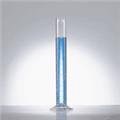 …………………………………………………………………………………………………………………………………………………………………………………………………………………..(ii) ………………………………………………………………………………………………………………………………………………………………………………………………………………….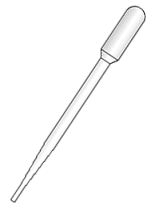  (iii)……………………………………………………………………………………………………………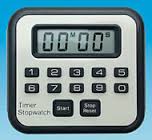 ………………………………………………………………………………………………………………………………………………………………………………………………..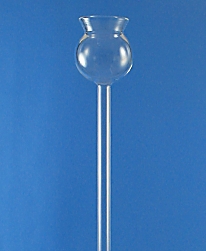 Thistle funnel.Direct liquid solution into stoppered container.Draw a Bunsen burner and label all its parts.                                                                           (3 marks)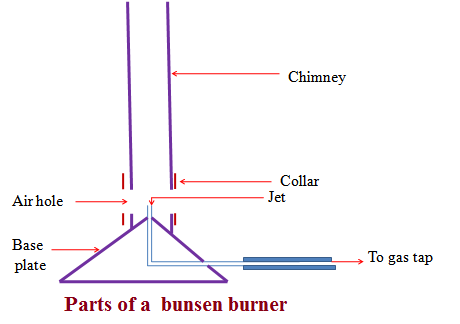 (b) Outline the procedure for lighting a Bunsen burner.                                                   (4 marks)……………………………………………………………………………………………………………………………………………………………………………………………………………………………………………………………………………………………………………………………………………………………………………………………………………………………………………………………………………………………………………………………………………………………………………………………………………………………………………..(c) State three characteristic differences between luminous and non-luminous flame          (3 marks)…………………………………………………………………………………………………………………………………………………………………………………………………………………………………………………………………………………………………………………………………………………………………………………………………………………………………………………………..……………………………………………………………………………………..Study the setup  below of an experiment and then answer questions that follow. 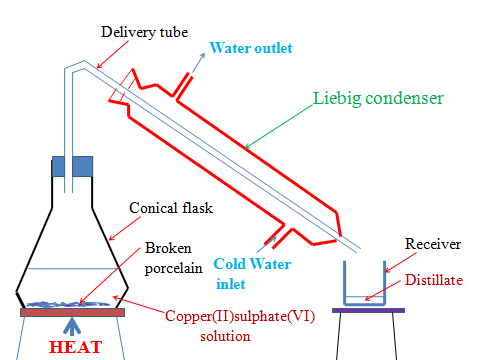 State the purpose of the experiment.                                                                                 (1 mark)       …………………………………………………………………………………………………………………………………………………………………………………………………………………..        Give a reason for each of the following. The solution is heated.                                                                                           (1 mark)………………………………………………………………………………………………………………………………………………………………………………………………….Using pieces of broken porcelain                                                                         (2 marks)…………………………………………………………………………………………………………………………………………………………………………………………………….Liebig condenser has a cold water inlet near the receiver and cold water out let. (1 mark)…………………………………………………………………………………………………………………………………………………………………………………………………Other than b(ii) above, what else can be used.                                                                     (2 marks)……………………………………………………………………………………………………………………………………………………………………………………………………………………………..Name the method of separation illustrated by the setup.                                                     (1 mark)…………………………………………………………………………………………………………The procedure below was followed when using commercial indicators to determine acidic and basic/alkaline and neutral solutions  Procedure Place 5cm3 of the solutions in the table below.Add three drops of litmus solution to each solution. Repeat with phenolphthalein indicator, methyl orange, and bromothymol blue. Complete the table by showing the colour change.                                                       (6 marks)Ferdinand placed 5cm3 of dilute hydrochloric acid in a small test tube. He then added  1cm length of polished magnesium ribbon. He stoppered the test tube using a thump. After this, he lit a wooden splint and  Placed it on top of the stoppered test tube. He then released the thump stopper.Write down two observations he made.                                                                     (2 marks)………………………………………………………………………………………………………………………………………………………………………………………………………………………………………………………………………………………………………………………Why wouldn’t Ferdinand use copper in stead of magnesium ribbon?                     (2 marks)……………………………………………………………………………………………………………………………………………………………………………………………………………….Write a word equation for the reaction that happens.                                               (2 marks)Sodium carbonate is reacted with an acid A to produce chloride B, gas C and water.Name:                                                                                                                  (3 marks)Acid A……………………………………………………………………………………….Chloride B………………………………………………………………………………………..Gas C………………………………………………………………………………………State the observations made in the experiment when:Test tube holding the mixture is directed into lime water.              (2 marks)……………………………………………………………………………………………………………………………………………………………………………………………..Write word equation of the reaction in above.                                      (2 marks)Write word and chemical  equations for the reactions if the following would have been used in stead of sodium carbonate(acid remains the same).                                                            (6 marks)Copper carbonatePotassium hydrogen carbonateSodium hydrogen carbonateState three physical properties of acids.                                                                       (3 marks)…………………………………………………………………………………………………………………………………………………………………………………………………………………………………………………………………………………………………………………………….(a) Giving the approximate their percentage composition by volume, identify two main gases present in the atmosphere/air.                                                                                                                 (2 marks)………………………………………………………………………………………………………………………………………………………………………………………………………………………………b) the set up apparatus below was used to find out the composition of air that support combustion.	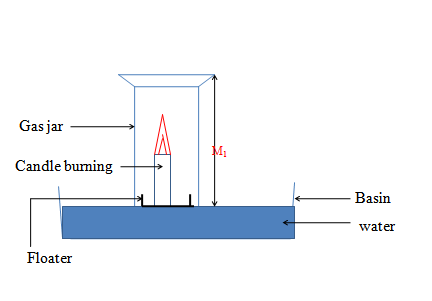 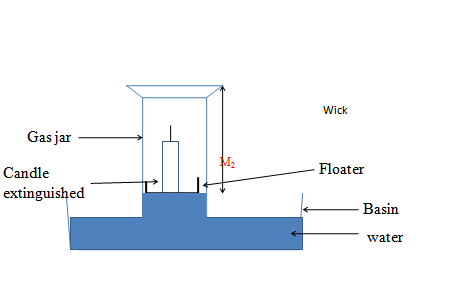 (i) What happens to the candle after a while?                                                                  (1 mark)…………………………………………………………………………………………………………………………………………………………………………………………………………………..If the length of M1 is 20 cm, M3 (length of the glass jar after igniting candle) is 12 cm while M2 is 15cm, determine:I. the active part of the air.                                                                                                  (2 marks)II. The inactive part of the air.                                                                                            (2 marks)QUESTIONMAXIMUM SCORESTUDENT’S SCORE108208311410508612716807TOTAL80Substance/ solution  Indicator Used Indicator Used Indicator Used Indicator UsedSubstance/ solution Litmus Phenolphthalein Methyl orange Bromothymol  blue wood ash BluePink soap solution Pink Blue ammonia solution BlueYellow sodium hydroxide Yellow Blue hydrochloric acid 